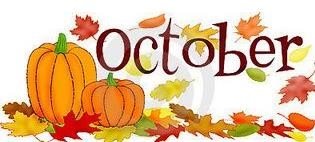  	I can’t believe we have already been in school for a month. Time flies when you’re having fun. I have enjoyed getting to know your children and watching them explore their new classroom and form new friendships. I have seen so much growth and independence from each and every one so far. I am very lucky to have such a great group of kids this year, and parents too! The children are learning our preschool routine and from all the smiles I see throughout the day, I know they are having fun.   	This month our themes are Fall, Fire Safety and Spiders and Pumpkins.  The activities planned for this month include watching the leaves change color with our binoculars, leaf rubbings, carving a pumpkin, planting magic pumpkin seeds and making spiders! The Fire Department will visit this month and our class will make a special gift for them as a way to say thank you. The color this month is orange and the shape this month is a square.	Our room is changed over to reflect our October themes. The dramatic play area is turned into a pumpkin patch for the children to pick pumpkins and pay for them. The science table has different colored gourds, pumpkins and Indian corn to compare and weigh. The writing center has fall themed tracing lines with dry erase markers and erasers to wipe them clean. Our sensory table is filled with orange colored rice, black bats and spiders!  Our class is planning an orange and black day on Thursday, October 28 and Friday, October 29.  Come dressed in your favorite Halloween themed clothes, no costumes please.   	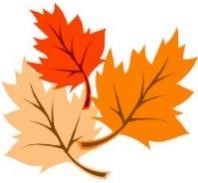 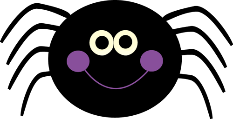  	The children are starting new songs this month which include, Itsy Bitsy Spider, Grey Squirrel and 5 Little Pumpkins.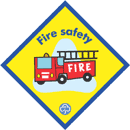 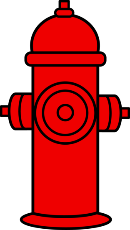 			 I am also sending home progress reports this month. This shows you how your child is starting off their preschool year. If you have any questions or concerns, please feel free to reach out to us at any time.  	  I would like to thank everyone for the generous donations of apples and cleaning supplies to our classroom. My mission is to keep everyone happy and healthy during the school year!  Please remember to dress your child in comfy play clothes and sneakers and to always make sure there is a spare set of clothes in their backpack each day.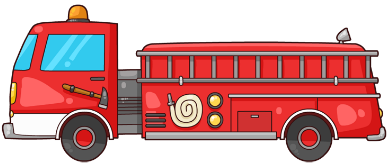 Thank you for sharing your children with me, Mrs. Hosmer  Important Dates To Remember: - Oct 5-29  --  Fall Fundraiser- Oct 11  --  No School, Columbus Day- Oct 19  --  School Picture Day for Tuesday/Thursday 3’s- Oct 20  --  School Picture Day for Wednesday/Friday 3’s- Oct 28  --  Back to School Night, 5:30-7:00pm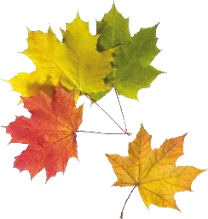 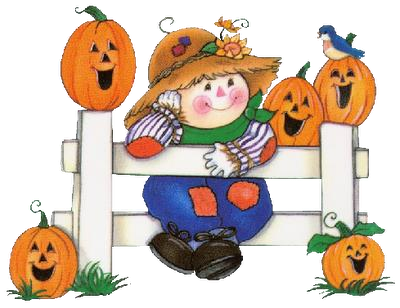 